NAME: __________________________________________SEM/YEAR: ______________________________________EMAIL: _________________________________________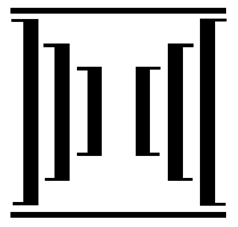 Student Medical FormforNorth Carolina CommunityCollegeSystem Institutions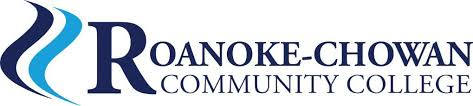 Associate Degree Nursing Program*Provision of Social Security number is voluntary, is requested solely for administrative convenience and record-keeping accuracy, and is requested only to provide a personal identifier for the internal records of this institution.APPLICANT MEDICAL FORM CHECKLIST {CLINICAL REQUIREMENTS}Acceptable completed forms MUST be in the student file.Immunization Page is considered complete when filled in, required documents are attached, and signed by the healthcare provider. Physical Examination {page 6} must be completed. Statement of applicant’s physical and mental/emotional health must be completed, dated, and signed by physician, PA, FNP, or have an agency stampIMPORTANT – The immunization requirements must be met. Acceptable Records of Your Immunizations May Be Obtained from Any of the Following {Be certain that your name, date of birth, and ID Number appear on the document. The records must be in black ink and the dates of vaccine administration must include, day, and year. Keep a copy of your records.}High School Records – These may contain some, but not all your immunization informationPersonal Shot Records – must be verified by a doctor’s stamp or signature or by a clinic or health department stampLocal Health DepartmentMilitary RecordsPrevious College or University – Your records do not transfer automatically. You must request a copyHealth Care Facilities where you may be employed Applicants should adhere to vaccine schedule for initial vaccines and updates as required by clinical agencies. Students will not be allowed to attend clinical until immunizations are complete. Initialing this page indicates you have read and understand the clinical requirements. ________________Have you ever experienced adverse reactions (hypersensitivities, allergies, upset stomach, rash, hives, etc.) to any of the following?  If yes, please explain fully the type of reaction, your age when the reaction occurred, and if the experience has occurred more than once.STATEMENT BY APPLICANT (OR PARENT /GUARDIAN, IF APPLICANT UNDER AGE 18):I have personally supplied (reviewed) the above information and attest that it is true and complete to the best of my knowledge.  I understand that the information is strictly confidential and will not be released to anyone without my written consent, unless otherwise permitted by law.  If I should be ill or injured or otherwise unable to sign the appropriate forms, I hereby give my permission to the institution to release information from my (son/daughter’s) medical record to a physician, hospital, or other medical professional involved in providing me (him/her) with emergency treatment and/or medical care.I hereby authorize any medical treatment for myself (my son/daughter) that may be advised or recommended by the physicians of the Student Health Service.  (Not applicable to community colleges.)I am aware that the Student Health Service charges for some services and I may be billed through the University Cashier if the account is not paid at the time of visit.  I accept personal responsibility for settling the account with the Cashier and for payment of incurred charges.  I am responsible for filing outpatient charges with insurance and acknowledge that my responsibility to the university is unaffected by the existence of insurance coverage.  (Not applicable to community colleges.)Signature of Student				DateSignature of Parent/Guardian if student under age 18			DateEastern CCEP Credentialing ChecklistThe elements as specified on the Eastern CCEP Clinical Passport document serve as the minimum requirements for student participation in the clinical setting of the participating agencies. The list represents the highest standards as evaluated by the Eastern CCEP Committee. Note that clinical agency contracts may specify additional requirements based on the areas in which students may be placed or regulations established by that agency or health system.	Official documentation of all requirements must be kept by the school program or by the vendor contracted for electronic documentation.Adopted 03/17; Rev. 10/25/17, 1/22/19, 1/27/2021Incomplete health forms and immunization records will be subject to immediate disqualification from the admissions process. Medical issues that will hinder vaccinations requires a doctor’s note (must be on letterhead) indicating issue and results if received/receiving vaccination.Immunization Signature PageSignature or Clinic Stamp REQUI RED:_________________________________________________________________		____________________________Signature of Physician/Physician Assistant/Nurse Practitioner 		Date__________________________________________________________________		___________________________Print Name of Physician/Physician Assistant/Nurse Practitioner		Area Code/Phone Number________________________________________________________________Office Address____________________________________	____________________________________	__________________City 						State						Zip Code******NO WRITING BEYOND THIS POINT. FOR OFFICE USE ONLY. *****Immunizations reviewed ______________________________________________Reviewer’s Signature _______________________________________________COMMENTS:A physical examination is required by some schools and/or programs (consult your college or department for specific requirements). If required, it must be completed in black ink and signed by a licensed provider.Height 		Weight 		TPR  	/	/		BP  	/	A.	Is there loss or seriously impaired function of any paired organs?		Yes 				No 			Explain 													B.	Is student under treatment for any medical or emotional condition?	Yes 				No 				Explain 													C.	Recommendation for physical activity (physical education, intramurals, etc.)  Unlimited 			Limited 			Explain 													D.	Is student physically and emotionally healthy?	Yes 			No 			Explain 													Signature of Physician/Physician Assistant/Nurse Practitioner			Date Print Name of Physician/Physician Assistant/Nurse Practitioner			Area Code/Phone NumberOffice Address				City						State		Zip CodeCOVID-19 VaccinationMust indicate one dose or two doses as well as the manufacturerCurrent Tetanus Booster and Tdap1 dose Tdap, then Td Booster every 10 years {must indicate if Booster}Hepatitis B or Hepatitis A/B Combination 2 or 3 doses depending on vaccineMMR (Measles, Mumps, Rubella)2 doses or positive titers (Results include ref range)Varicella 2 doses or positive titers (Results include ref range)Influenza1 dose annually (before OCT 15) PPD Two-step (two tests within a 1-3 week period or 21 days)PERSONNAL & INSURANCE INFORMATIONPERSONNAL & INSURANCE INFORMATIONPERSONNAL & INSURANCE INFORMATIONPERSONNAL & INSURANCE INFORMATIONPERSONNAL & INSURANCE INFORMATIONPERSONNAL & INSURANCE INFORMATIONPERSONNAL & INSURANCE INFORMATIONPERSONNAL & INSURANCE INFORMATION(Please print in black ink)(Please print in black ink)(Please print in black ink)(Please print in black ink)(Please print in black ink)(Please print in black ink)(Please print in black ink)(Please print in black ink)(Please print in black ink)Completed by applicantCompleted by applicantCompleted by applicantLast NameLast NameFirst NameFirst NameFirst NameFirst NameFirst NameFirst NameFirst NameMiddle/Maiden NameMiddle/Maiden NameMiddle/Maiden NameMiddle/Maiden NameMiddle/Maiden NameMiddle/Maiden NameMiddle/Maiden NameSocial Security NumberSocial Security NumberSocial Security NumberSocial Security NumberPermanent AddressPermanent AddressPermanent AddressPermanent AddressPermanent AddressPermanent AddressPermanent AddressPermanent AddressPermanent AddressPermanent AddressCity & StateCity & StateCity & StateCity & StateCity & StateCity & StateCity & StateCity & StateZip CodeZip CodePhone Number Date of Birth Date of Birth Date of Birth Date of Birth Date of Birth Date of Birth Date of Birth GenderGenderGenderGenderPreviously EnrolledPreviously EnrolledPreviously EnrolledPreviously EnrolledPreviously EnrolledIf yes, Dates If yes, Dates If yes, Dates Hospital/Health Insurance (Name & Address of Company)Hospital/Health Insurance (Name & Address of Company)Hospital/Health Insurance (Name & Address of Company)Hospital/Health Insurance (Name & Address of Company)Hospital/Health Insurance (Name & Address of Company)Hospital/Health Insurance (Name & Address of Company)Hospital/Health Insurance (Name & Address of Company)Hospital/Health Insurance (Name & Address of Company)Hospital/Health Insurance (Name & Address of Company)Hospital/Health Insurance (Name & Address of Company)Hospital/Health Insurance (Name & Address of Company)Hospital/Health Insurance (Name & Address of Company)Hospital/Health Insurance (Name & Address of Company)Hospital/Health Insurance (Name & Address of Company)Company Telephone #Company Telephone #Company Telephone #Company Telephone #Company Telephone #Company Telephone #Name of Policy HolderName of Policy HolderName of Policy HolderName of Policy HolderName of Policy HolderSocial Security #Social Security #Social Security #Social Security #Social Security #Social Security #Employer Employer Employer Employer Employer Employer Employer Employer Employer Policy/Certificate NumberPolicy/Certificate NumberPolicy/Certificate NumberGroup NumberGroup NumberGroup NumberGroup NumberGroup NumberGroup NumberGroup NumberGroup NumberIs this an HMO/PPO/Managed Care Plan Is this an HMO/PPO/Managed Care Plan Is this an HMO/PPO/Managed Care Plan Is this an HMO/PPO/Managed Care Plan Is this an HMO/PPO/Managed Care Plan Is this an HMO/PPO/Managed Care Plan Is this an HMO/PPO/Managed Care Plan Is this an HMO/PPO/Managed Care Plan Is this an HMO/PPO/Managed Care Plan Emergency Contact PersonEmergency Contact PersonEmergency Contact PersonEmergency Contact PersonRelationship Relationship Relationship Relationship Relationship Relationship Relationship Relationship Relationship Phone NumberPhone NumberPhone NumberPhone NumberPhone NumberPhone NumberPhone NumberAddress Address Address Address Address Address Address CityCityCityCityCityCityCityCityState State State State Zip Code CURRENT MEDICAL CONDITIONSCURRENT MEDICAL CONDITIONSCURRENT MEDICAL CONDITIONSCURRENT MEDICAL CONDITIONSCURRENT MEDICAL CONDITIONSCURRENT MEDICAL CONDITIONS(Please print in black ink)(Please print in black ink)(Please print in black ink)(Please print in black ink)(Please print in black ink)(Please print in black ink)(Please print in black ink)(Please print in black ink)Completed by applicantCompleted by applicantCompleted by applicantCompleted by applicantCompleted by applicantCompleted by applicantCURRENT MEDICATIONSCURRENT MEDICATIONSCURRENT MEDICATIONSCURRENT MEDICATIONSCURRENT MEDICATIONSCURRENT MEDICATIONSUseUseUseUseUseUseUseUseDosageDosageDosageDosageDosageDosageALLERGIC REACTIONSYesNoEXPLANATIONPenicillin SulfaOther antibiotics (name)AspirinIbuprofenCodeineOther drugs, medicines, chemicals (specify)IMPORTANT INFORMATION…PLEASE READ AND COMPLETEIMPORTANT INFORMATION…PLEASE READ AND COMPLETEIMPORTANT INFORMATION…PLEASE READ AND COMPLETEIMPORTANT INFORMATION…PLEASE READ AND COMPLETE*Provision of Social Security number is voluntary, is requested solely for administrative convenience and record-keeping accuracy, and is requested only to provide a personal identifier for the internal records of this institution**Must repeat measles vaccine if received even one day prior to 12 months of age***Only laboratory proof if immunity to measles, mumps, rubella, and varicella is acceptable if the vaccine is not taken. History of rubella or mumps disease, even from a physician, is not acceptable.VACCINATIONSVACCINATIONS(Please print in black ink) Completed and signed by physician or clinic. A complete immunization record from a physician or clinic may be attached to this form.(Please print in black ink) Completed and signed by physician or clinic. A complete immunization record from a physician or clinic may be attached to this form.(Please print in black ink) Completed and signed by physician or clinic. A complete immunization record from a physician or clinic may be attached to this form.(Please print in black ink) Completed and signed by physician or clinic. A complete immunization record from a physician or clinic may be attached to this form.(Please print in black ink) Completed and signed by physician or clinic. A complete immunization record from a physician or clinic may be attached to this form.Last Name                              First Name                           Middle NameLast Name                              First Name                           Middle NameLast Name                              First Name                           Middle NameLast Name                              First Name                           Middle NameLast Name                              First Name                           Middle NameDate of Birth(mo/day/year)*Social Security #SECTION A REQUIRED IMMUNIZATIONSSECTION A REQUIRED IMMUNIZATIONSSECTION A REQUIRED IMMUNIZATIONSSECTION A REQUIRED IMMUNIZATIONSSECTION A REQUIRED IMMUNIZATIONS(mo/day/year)(mo/day/year)(mo/day/year)(mo/day/year)(mo/day/year)Tdap (Tetanus-Diphtheria-Pertussis): one dose ADULTTdap (Tetanus-Diphtheria-Pertussis): one dose ADULTTd (Tetanus) Booster-Clinical agencies require one vaccine every ten yearsTd (Tetanus) Booster-Clinical agencies require one vaccine every ten yearsCOVID-19 Vaccination: Indicate whether it is one dose or two dosesCOVID-19 Vaccination: Indicate whether it is one dose or two dosesMMR (after first birthday)MMR (after first birthday)***Titer Date & Result (attach lab result)MR (after first birthday)MR (after first birthday)***Titer Date & Result (attach lab result)Measles** (after first birthday) (Clinical agencies require proof of vaccine or titer only)Measles** (after first birthday) (Clinical agencies require proof of vaccine or titer only)***Titer Date & Result (attach lab result)Mumps** (Clinical agencies require proof of vaccine or titer only)Mumps** (Clinical agencies require proof of vaccine or titer only)***Titer Date & Result (attach lab result)Rubella** (Clinical agencies require proof of vaccine or titer only)Rubella** (Clinical agencies require proof of vaccine or titer only)***Titer Date & Result (attach lab result)Hepatitis B series only OR Hepatitis A/B combination seriesHepatitis B series only OR Hepatitis A/B combination series***Titer Date & Result (attach lab result)Varicella (chicken pox) series of two doses or immunity by positive blood titer (Clinical agencies require proof of vaccine or titer only)Varicella (chicken pox) series of two doses or immunity by positive blood titer (Clinical agencies require proof of vaccine or titer only)***Titer Date & Result (attach lab result)Influenza (Clinical agencies require proof of vaccine)Influenza (Clinical agencies require proof of vaccine)Tuberculin (PPD) Test (2 step within 1 to 3-week period)Date Readmm indurationTuberculin (PPD) Test (2 step within 1 to 3-week period)Date Readmm indurationChest x-ray, if positive PPD resultsDateTreatment if applicable           DateChest x-ray, if positive PPD resultsDateTreatment if applicable           DateSECTION B RECOMMENDED IMMUNIZATIONSSECTION B RECOMMENDED IMMUNIZATIONSSECTION B RECOMMENDED IMMUNIZATIONSSECTION B RECOMMENDED IMMUNIZATIONSSECTION B RECOMMENDED IMMUNIZATIONSThe following immunizations are recommended for all students.The following immunizations are recommended for all students.Meningococcal Received the meningococcal vaccine.  No    Yes 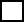 Received the meningococcal vaccine.  No    Yes Received the meningococcal vaccine.  No    Yes Received the meningococcal vaccine.  No    Yes Received the meningococcal vaccine.  No    Yes Received the meningococcal vaccine.  No    Yes If yes, please indicate date(s) vaccine was received. (mo/day/year)If yes, please indicate date(s) vaccine was received. (mo/day/year)If yes, please indicate date(s) vaccine was received. (mo/day/year)If yes, please indicate date(s) vaccine was received. (mo/day/year)If yes, please indicate date(s) vaccine was received. (mo/day/year)If yes, please indicate date(s) vaccine was received. (mo/day/year)If yes, please indicate date(s) vaccine was received. (mo/day/year)SECTION C OPTIONAL IMMUNIZATIONS SECTION C OPTIONAL IMMUNIZATIONS SECTION C OPTIONAL IMMUNIZATIONS mo/day/yearmo/day/yearmo/day/yearmo/day/yearPneumococcal Pneumococcal Pneumococcal Hepatitis A series onlyHepatitis A series onlyHepatitis A series onlyPHYSICAL EXAMINATION (Please print in black ink) Completed and signed by providerLast Name		First Name		Middle Name Date of Birth (mo/day/year)         	*Social Security Number        	*Social Security NumberPermanent Address                                                  City                                  State            Zip CodePermanent Address                                                  City                                  State            Zip CodePermanent Address                                                  City                                  State            Zip Code        Area Code/Phone NumberVision:	Corrected	     Right 20/ 		Left 20/ 		Uncorrected   Right 20/ 		Left 20/ 		Color Vision 						Hearing:	(gross)		Right 				Left 		15 ft.	Right 			Left 	IF APPLICANT NEEDS THIS TESTINGUrinalysis: 	Sugar:		  Albumin 		Micro 			Hgb or Hct (if indicated)			STS (may be required by some departments)     Date 			 	Results 		     Recommendations 				Are there abnormalities?  NormalAbnormal    DESCRIPTION (attach additional sheets if necessary)  1.  Head, Ears, Nose, Throat  2.  Eyes  3.  Respiratory  4.  Cardiovascular  5.  Gastrointestinal  6.  Hernia  7.  Genitourinary  8.  Musculoskeletal  9.  Metabolic/Endocrine10.  Neuropsychiatric11.  Skin12.  Mammary                                                       *** MUST BE COMPLETED BY HEALTH CARE PROVIDER***Based on my assessment of this student’s physical and emotional health on 					, he/she appears able to									(Date)participate in the activities of a health profession in a clinical setting.  Yes		    No			   if no, please explain 	